INFORMAÇÕES DO DESENHO INDUSTRIAL REQUERIDODADOS DO (S) TITULAR (ES)Preencha somente se o desenho industrial tiver cotitularidade com empresa(s), órgão(s) público(s) ou pessoa(s) física(s) sem vínculo com a UNIVASF.Copie e cole a tabela, se houver mais instituições envolvidas.DADOS DO (S) AUTOR (ES)Se houver mais de um autor, copie e cole quantas vezes for necessária a tabela dos dados do inventor.Quantidade de autores:_____* campos obrigatóriosQual(s) a(s) contribuição(s) dos autores no desenho industrial:INFORMAÇÕES SOBRE O OBJETO PARA REGISTRO DE DESENHO INDUSTRIALATENÇÃO: Anexe as figuras e/ou imagens no ANEXO IObjeto do desenho industrial: Título Provisório (Nome do programa + aplicação ou funcionalidade):Observações:Conciso, claro e preciso, sem expressões ou palavras irrelevantes ou desnecessárias (tais como "novo", "melhor", "original", e outras semelhantes);Para os desenhos industriais tridimensionais, da seguinte forma: "Configuração aplicada a/em...(ex.: Configuração aplicada a prato);Para os desenhos industriais bidimensionais, da seguinte forma: "Padrão ornamental aplicado a/em....(ex.: Padrão ornamental aplicado a prato).Natureza:Campos de aplicação: Demais campos de aplicação:1 – 2 – 3 – 4 - O que deseja proteger (reivindicar):Palavras-chaves relacionadas ao desenho industrial ou sinônimos:Descrição detalhada do desenho industrial:Compare o desenho industrial com a tecnologia atualmente utilizada: (Há produtos similares no mercado? Em caso positivo, quais as vantagens deste desenho industrial?).Quais desvantagens e/ou limitações do desenho industrial?Qual o objetivo do registro?( ) Disponibilização para a sociedade. Onde: ( ) Comercialização( ) Prestação de Serviço (Convênio/P&D)Caso seja para comercialização, qual o estágio de desenvolvimento?( ) Estado embrionário (Precisa muito trabalho para levá-lo ao mercado)( ) parcialmente desenvolvido (Poderá ser levado ao mercado com um investimento razoável) ( ) desenvolvido (Pode ser levado ao mercado com um mínimo investimento)ANTECEDENTES DA INVENÇÃOAnterioridade e referências:Foi feita alguma busca de desenho industrial?[  ] INPI	[  ] Google	[ ] outros: :Informação dos desenhos industriais encontrados:Qual o diferencial da sua em relação às citadas acima?Datas de eventos no desenvolvimento do desenho industrial:Obs.: Havendo divulgação em algum dos campos acima, anexar documento comprobatório.   Alertamos que a divulgação de aspectos da criação que por ventura não tenham sido comunicados ao NIT, podem inviabilizar o pedido de registro, de acordo com a Lei n° 9.279, de 14 de maio de 1996, que regula os direitos e obrigações relativos à propriedade industrial. INVESTIMENTOS NA PESQUISAÓrgãos de Fomento. (Em caso positivo, enviar edital e termo de outorga juntamente com este formulário)[  ] CNPq	[  ] CAPES	[  ] FACEPE    [  ] FAPESB	[  ] Nenhum[ ] Outros:Foi feito contrato com órgão financiador/parceiro ou gerido de acordo com um Termo de Confidencialidade?O órgão financiador foi informado do desenho industrial?TRANSFERÊNCIA DE TECNOLOGIAComente a potencialidade de comercialização/disponibilização para sociedade. (Especifique áreas de aplicação e/ou produtos que possam utilizar esta nova tecnologia)Cite mercados ou empresas que poderiam ter interesse em conhecer esta nova tecnologia.Declaro que as informações prestadas são verídicas, coerentes e obedecem a legislação pertinente e normas internas da UNIVASF.Cidade, dia, mês, ano.Responsável pelo Projeto na UNIVASFMatricula SIAPEANEXO I – FIGURAS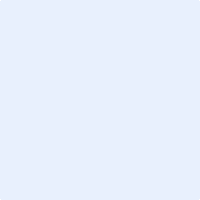 InstituiçãoContribuição para o desenho industrial% nos RoyaltiesDados da Instituição envolvida 1 (cotitular)Dados da Instituição envolvida 1 (cotitular)Dados da Instituição envolvida 1 (cotitular)Dados da Instituição envolvida 1 (cotitular)Nome da instituição:SiglaCNPJ:Qualificação Jurídica:Cidade:Estado:Nacionalidade/País:Endereço:CEP:E-mail:Telefones decontato:Dados da Instituição envolvida 2 (cotitular)Dados da Instituição envolvida 2 (cotitular)Dados da Instituição envolvida 2 (cotitular)Dados da Instituição envolvida 2 (cotitular)Nome da instituição:SiglaCNPJ:Qualificação Jurídica:Cidade:Estado:Nacionalidade/País:Endereço:CEP:E-mail:Telefones decontato:Dados do Inventor/ Responsável pelo projeto de inovaçãoDados do Inventor/ Responsável pelo projeto de inovaçãoDados do Inventor/ Responsável pelo projeto de inovaçãoDados do Inventor/ Responsável pelo projeto de inovaçãoNome completo: *CPF: *FotoFotoRG: *FotoFotoData de nascimento: *FotoFotoNacionalidade:*FotoFotoQualificação Profissional: *FotoFotoTelefone¹: *FotoFotoTelefone²:FotoFotoCEP: *FotoFotoEndereço completo: *E-mail: *Currículo lattes:Informações de vinculo institucionalInformações de vinculo institucionalInformações de vinculo institucionalInformações de vinculo institucionalInstituição: *Telefone¹: *Telefone²:E-mail: *Tipo de vínculo*:(    ) Docente(    ) Técnico Administrativo(    ) Aluno Graduação  (    ) Aluno Especialização(    ) Aluno Mestrado(    ) Aluno  Doutorado(    ) Aluno Pós-Doutorado       (    ) Outro ........................Matricula:Campus:Centro:Departamento:Curso:Nome do autorVínculo (nome da empresa/instituição)Participação na concepção e nodesenvolvimento% nosroyalties123456SimNão1. Conhece um outro desenho industrial com característica similar?2. Houve algum desenho industrial similar registrado?3. Há pesquisa bibliográfica relacionada com o desenho industrial?4. Há alguma proteção de propriedade intelectual aplicada a este desenho industrial?Nº de registro(se houver)TítuloEventoData aproximada/outras informaçõesConcepçãoCroquis e DesenhosPrimeira Descrição (relato)Modelo (protótipo)Primeira Publicação/ Artigos científicos/resumosRevista/evento/ especificarPrimeira Apresentação OralDefesa de tese, dissertação ou TCC.Tipo de defesa: (   ) Aberta                   (   ) Fechada